                           PAŃSTWOWA SZKOŁA MUZYCZNA I STOPNIA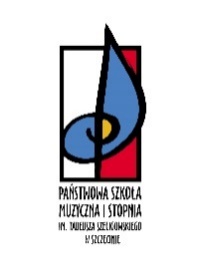                                                 im. Tadeusza Szeligowskiego                                         -----------------------------------------------------------------------                                                           70-483  Szczecin  al. Wojska Polskiego 115,                                                         tel. +48 91 423 26 55,  fax. +48 91 423 26 57                                                e - mail: psm@miasto.szczecin.pl,   www.psm.szczecin.pl                                          KARTA  ZGŁOSZENIA              EDUKACJA Z MISTRZEM – WARSZTATY ALTÓWKOWE                           Prowadząca dr hab. Ewa Guzowska                                       14 marca 2020 r.proszę wypełnić czytelnie – drukowanymi literamiNazwa szkoły……………...……………………………………………………………………Imię i nazwisko nauczyciela …………………………….…………………………………………….Tel. kontaktowy do nauczyciela ………………………………………………..……………………..Adres e-mail nauczyciela  ………………………………………………………………………………..Imię i nazwisko ucznia …………………………………………………………………………………….Wiek ucznia ……………………………………………………………………………………………….Klasa/rok nauki ……………………………………………………………………………………………..                                                                                                       Podpis nauczyciela                                                                                                        …………………..Załącznik nr 12…………………………………………       (pieczęć placówki)ZGODA NA PRZETWARZANIE WIZERUNKUDziałając jako opiekun prawny dziecka/w imieniu własnym*, na podstawie art. 6 ust. 1 lit. a RODO oraz na podstawie art. 81 ustawy o prawie autorskim i prawach pokrewnych, niniejszym wyrażam zgodę na rozpowszechnianie wizerunku mojego dziecka/mojego wizerunku* w formie papierowej (tradycyjnej) i elektronicznej wraz z danymi identyfikacyjnymi, w tym imieniem i nazwiskiem, przez placówkę oświatową w celach promocyjnych, informacyjnych, kulturalnych, edukacyjnych i innych związanych z realizowanymi przez placówkę oświatową zadaniami. Zgoda obejmuje możliwość przetwarzania wizerunku poprzez jego kadrowanie i kompozycję. Mam świadomość tego, iż zgodę mogę wycofać w każdym czasie.Obowiązek informacyjny zgodny z RODO: http://www.psm.szczecin.pl/psm/index.php#poczatekData podpisania:  ____________________________                                                                                                                   [imię i nazwisko, podpis] Imię i nazwisko dziecka/imię i nazwisko*: PESEL: Wizerunek będzie przetwarzany w szczególności w zakresie: Wizerunek będzie przetwarzany w szczególności w zakresie:Udostępniania w Internecie, w tym na stronie internetowej placówki oświatowej, Portalu Edukacyjnym lub profilu placówki oświatowej, zamieszczania w materiałach promocyjnych, informacyjnych, audiowizualnych, broszurach, gazetkach, tablicach ogłoszeń, w związku z konkursami i innymi działaniami edukacyjno – oświatowymiZEZWALAM / NIE ZEZWALAM